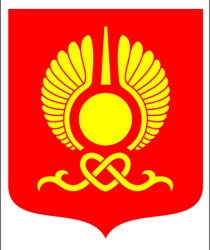 РОССИЙСКАЯ ФЕДЕРАЦИЯРЕСПУБЛИКА ТЫВАХУРАЛ ПРЕДСТАВИТЕЛЕЙ ГОРОДА КЫЗЫЛА      РЕШЕНИЕОт 28 сентября 2018 года                  г. Кызыл                                         № 1О регистрации фракции Всероссийской политической партии «ЕДИНАЯ РОССИЯ»   в Хурале представителей города Кызыла пятого созыва	В соответствии со статьей 35.1 Федерального закона от 06.10.2003 года № 131-ФЗ «Об общих принципах организации местного самоуправления в Российской Федерации», статьей 5.1 Закона Республики Тыва от 06.04.2005 года № 1237 ВХ-1 «О некоторых вопросах организации местного самоуправления в Республике Тыва», статьей 99 Регламента Хурала представителей города Кызыла, утвержденного решением Хурала представителей города Кызыла от 20 августа 2007 года  № 226, на основании уведомления руководителя фракции и заявлений депутатов Хурала представителей города Кызыла, Хурал представителей  города Кызыла РЕШИЛ:	1. Зарегистрировать фракцию Всероссийской политической партии «ЕДИНАЯ РОССИЯ» в Хурале представителей города Кызыла пятого созыва в количестве 22 депутатов.2. Настоящее решение вступает в силу со дня его официального опубликования.Глава города  – Председатель Хуралапредставителей г. Кызыла    						        И.В. Казанцева